باسمه تعالیشناسه:ک/2گزارش پیشرفت کار پایان‌نامۀ دانشجویان کارشناسی ارشد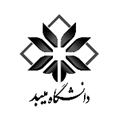 مدیریت تحصیلات تکمیلیشماره:تاریخ:پیوست:گزارش پیشرفت کار پایان‌نامۀ دانشجویان کارشناسی ارشدمدیریت تحصیلات تکمیلیمشخصات دانشجو:نام و نام خانوادگی ..............................................شماره دانشجویی .............................رشته/گرایش............................ نوبت اول نوبت دوم نام استاد / استادان راهنما...........................................................               نام استاد / استادان مشاور............................................................. تعداد واحدهای گذرانده شده:                          میانگین کل واحدهای گذرانده شده: عنوان پایاننامه ....................................................................................................................................................................................................................................مشخصات دانشجو:نام و نام خانوادگی ..............................................شماره دانشجویی .............................رشته/گرایش............................ نوبت اول نوبت دوم نام استاد / استادان راهنما...........................................................               نام استاد / استادان مشاور............................................................. تعداد واحدهای گذرانده شده:                          میانگین کل واحدهای گذرانده شده: عنوان پایاننامه ....................................................................................................................................................................................................................................مشخصات دانشجو:نام و نام خانوادگی ..............................................شماره دانشجویی .............................رشته/گرایش............................ نوبت اول نوبت دوم نام استاد / استادان راهنما...........................................................               نام استاد / استادان مشاور............................................................. تعداد واحدهای گذرانده شده:                          میانگین کل واحدهای گذرانده شده: عنوان پایاننامه ....................................................................................................................................................................................................................................گزارش پیشرفت کار:خلاصه پیشرفت کار پایاننامه: ..............................................................................................................................................................................................................................................................................................................................................................................................................................................................................................................................................مقالات علمی (چاپ شده، ارائه شده در سمینار، ارسال شده یا تهیه شده) حاصل از کار پایاننامه:  ...............................................................................................................................................................................................................................................................................................................................................................................................................................................................................................................................................مشکلات علمی یا اجرایی در روند کار پایاننامه: ..............................................................................................................................................................................................................................................................................................................................................................................................................................................................................................................................................خلاصه فعالیتهای مورد نظر در ادامه کار:                       .............................................................................................................................................................................................................................................................................                                                                        امضای دانشجو :                                                                    تاریخ :                                                                   گزارش پیشرفت کار:خلاصه پیشرفت کار پایاننامه: ..............................................................................................................................................................................................................................................................................................................................................................................................................................................................................................................................................مقالات علمی (چاپ شده، ارائه شده در سمینار، ارسال شده یا تهیه شده) حاصل از کار پایاننامه:  ...............................................................................................................................................................................................................................................................................................................................................................................................................................................................................................................................................مشکلات علمی یا اجرایی در روند کار پایاننامه: ..............................................................................................................................................................................................................................................................................................................................................................................................................................................................................................................................................خلاصه فعالیتهای مورد نظر در ادامه کار:                       .............................................................................................................................................................................................................................................................................                                                                        امضای دانشجو :                                                                    تاریخ :                                                                   گزارش پیشرفت کار:خلاصه پیشرفت کار پایاننامه: ..............................................................................................................................................................................................................................................................................................................................................................................................................................................................................................................................................مقالات علمی (چاپ شده، ارائه شده در سمینار، ارسال شده یا تهیه شده) حاصل از کار پایاننامه:  ...............................................................................................................................................................................................................................................................................................................................................................................................................................................................................................................................................مشکلات علمی یا اجرایی در روند کار پایاننامه: ..............................................................................................................................................................................................................................................................................................................................................................................................................................................................................................................................................خلاصه فعالیتهای مورد نظر در ادامه کار:                       .............................................................................................................................................................................................................................................................................                                                                        امضای دانشجو :                                                                    تاریخ :                                                                   مدیر محترم گروه: وضعیت پیشرفت کارپایاننامه                      خوب در حد قابل قبول   ضعیف   است.میزان حضور و فعالیت دانشجو                     خوب  در حد قابل قبول   ضعیف   است.سایر موارد: ........................................................................................................................................................................................................................................     درصد پیشرفت کار پایاننامه: .........................................................             تاریخ احتمالی دفاع از پایاننامه: ..............................................................نام و نام خانوادگی و امضای استاد/ استادان راهنما:                                       تاریخ:                  نام و نام خانوادگی و امضای رئیس گروه:                                                      تاریخ:                  مدیر محترم گروه: وضعیت پیشرفت کارپایاننامه                      خوب در حد قابل قبول   ضعیف   است.میزان حضور و فعالیت دانشجو                     خوب  در حد قابل قبول   ضعیف   است.سایر موارد: ........................................................................................................................................................................................................................................     درصد پیشرفت کار پایاننامه: .........................................................             تاریخ احتمالی دفاع از پایاننامه: ..............................................................نام و نام خانوادگی و امضای استاد/ استادان راهنما:                                       تاریخ:                  نام و نام خانوادگی و امضای رئیس گروه:                                                      تاریخ:                  مدیر محترم گروه: وضعیت پیشرفت کارپایاننامه                      خوب در حد قابل قبول   ضعیف   است.میزان حضور و فعالیت دانشجو                     خوب  در حد قابل قبول   ضعیف   است.سایر موارد: ........................................................................................................................................................................................................................................     درصد پیشرفت کار پایاننامه: .........................................................             تاریخ احتمالی دفاع از پایاننامه: ..............................................................نام و نام خانوادگی و امضای استاد/ استادان راهنما:                                       تاریخ:                  نام و نام خانوادگی و امضای رئیس گروه:                                                      تاریخ:                  رئیس محترم تحصیلات تکمیلی دانشگاه:گزارش پیشرفت کارپایاننامۀ آقای / خانم ......................................................................................  جهت درج در پرونده ارسال میگردد. نام و نام خانوادگی و امضای رئیس دانشکده:                                                تاریخ:رئیس محترم تحصیلات تکمیلی دانشگاه:گزارش پیشرفت کارپایاننامۀ آقای / خانم ......................................................................................  جهت درج در پرونده ارسال میگردد. نام و نام خانوادگی و امضای رئیس دانشکده:                                                تاریخ:رئیس محترم تحصیلات تکمیلی دانشگاه:گزارش پیشرفت کارپایاننامۀ آقای / خانم ......................................................................................  جهت درج در پرونده ارسال میگردد. نام و نام خانوادگی و امضای رئیس دانشکده:                                                تاریخ: